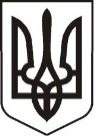 У К Р А Ї Н АЛ У Г А Н С Ь К А    О Б Л А С Т ЬП О П А С Н Я Н С Ь К А    М І С Ь К А    Р А Д А Ш О С Т О Г О   С К Л И К А Н Н ЯРОЗПОРЯДЖЕННЯміського  голови     «23» квітня 2018 р.	                    м. Попасна                                   № 92                      Про придбання корзин квітів         У зв’язку з відзначанням у місті Попасна Дня пам’яті та примирення та 73-ї річниці перемоги над нацизмом у Другій світовій війні 1939-1945 р.р., згідно Програми  проведення  культурно-масових  заходів в місті Попасна у 2017-2018 роках, затвердженої рішенням сесії міської ради  від 26.01.2017 № 83/7 та керуючись п.20 ч.4 ст. 42 Закону України «Про місцеве самоврядування в Україні»:1.   Придбати корзини квітів для покладання біля пам’ятників та пам’ятних знаків міста під час відзначання Дня пам’яті та примирення та 73-ї річниці перемоги над нацизмом у Другій світовій війні 1939-1945 р.р. 2.   Витрати  на придбання корзин квітів здійснити за рахунок коштів виконкому міської ради на виконання Програми  проведення  культурно-масових  заходів в місті Попасна у 2017-2018 роках. Кошторис витрат  затвердити (додається). 3.  Контроль за виконанням даного розпорядження покласти на  організаційний відділ та фінансово-господарський відділ виконкому міської ради.        Міський голова                                                                               Ю.І. ОнищенкоВисоцька, 2 05 65Додаток  до розпорядження міського голови від 23.04.2018 № 92К О Ш ТО Р И Свитрат на  придбання корзин квітів1.Корзина квітів - 2 шт.*200,00 грн. – 400,00 грн.2.Корзина квітів - 1 шт.*170,00 грн. -  170,00 грн.3.Корзина квітів – 1 шт.*320,00 грн. – 320,00 грн.            ВСЬОГО:     890,00    (вісімсот дев’яносто   грн. 00 коп.)     грн.   Керуючий справами                                                                          Л.А. Кулік  Начальник фінансово-господарського відділу  -                                                                     головний бухгалтер                                                                          Я.С. Омельченко